REPLAY // Webinaire du vendredi 7 juin 2024 - ANFH Hauts-de-FranceLancement de l’enquête régionale « Egalité Professionnelle, des clés pour agir »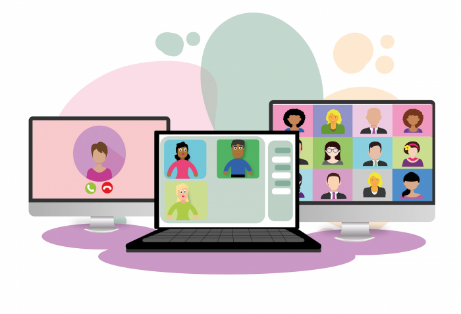 Depuis 2023, l’ANFH met à la disposition de ses adhérents UNE PLATEFORME D’ENQUETES SOCIALES permettant aux établissements d’administrer de manière dématérialisée des enquêtes auprès de leur personnel en garantissant l’anonymat.Dans la continuité de l’événement régional « Comprendre, Agir et Prévenir la Discrimination et les Violences Sexistes et Sexuelles » qui s’est tenu en fin d’année 2023, l’ANFH des Hauts-de-France poursuit son engagement auprès des établissements de la Fonction Publique Hospitalière sur cette thématique en lançant une enquête régionale égalité professionnelle.Cette enquête répond non seulement à une obligation réglementaire majeure (accord 2018 relatif à l’égalité professionnelle entre les femmes et les hommes dans la fonction publique) mais constitue également un enjeu de société et d’actualité.Les résultats compilés des enquêtes lancées dans chaque établissement nous permettront de disposer de tendances régionales pour poursuivre l’accompagnement de nos adhérents sur cette thématique. Ainsi, nous vous encourageons vivement à diffuser cette enquête au sein de votre établissement et à inciter vos agents à y participer activement.L'enquête est ouverte depuis le 15 mai 2024 et il sera possible de la diffuser au sein de votre établissement jusqu'au 31 décembre 2024. Vous avez été nombreux à participer à notre webinaire du vendredi 7 juin 2024 sur le lancement de l’enquête régionale « Egalité Professionnelle, des clés pour agir », et à témoigner de l’intérêt pour cette présentation.Nous aurons l’occasion de revenir vers vous pour vous proposer une séance de prise en main de la plateforme Enquêtes Sociales pour tous les nouveaux référents.Pour toute question ou complément d’information à ce sujet, vous pouvez contacter la délégation ANFH de votre territoire : Estelle GILLE – e.gille@anfh.fr pour le Nord-Pas-de-Calais,Violette SKIBINSKI - v.skibinski@anfh.fr pour la Picardie.Comptant sur votre engagement, nous vous remercions par avance pour votre mobilisation !DOCUMENTS UTILES :L’Atome de Savoirs,Le support de la présentation,La plaquette Egalité Pro,La lettre d’engagement à nous retourner si vous souhaitez vous engager dans cette campagne,REPLAY DU WEBIANIRE : lien YouTube